Набрав валежнику порой холодной, зимной,Старик, иссохший весь от нужды и трудов,Тащился медленно к своей лачужке дымной,Кряхтя и охая под тяжкой ношей дров.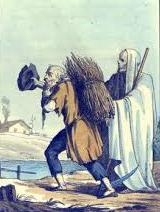 Нёс, нёс он их и утомился,Остановился,На землю с плеч спустил дрова долой,Присел на них, вздохнул и думал сам с собой:«Куда я беден, боже мой!Нуждаюся во всём; к тому ж жена и дети,А там подушное, боярщина, оброк…И выдался ль когда на светеХотя один мне радостный денёк?»В таком унынии, на свой пеняя рок,Зовёт он Смерть: она у нас не за горами,А за плечами.Явилась вмигИ говорит: «Зачем ты звал меня, старик?»Увидевши её свирепую осанку,Едва промолвить мог бедняк, оторопев:«Я звал тебя, коль не во гнев,Чтоб помогла ты мне поднять мою вязанку».Из басни сейНам видеть можно,Что как бывает жить ни тошно,А умирать ещё тошней.